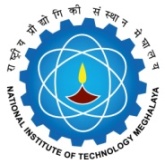 National Institute of Technology MeghalayaAn Institute of National ImportanceNational Institute of Technology MeghalayaAn Institute of National ImportanceNational Institute of Technology MeghalayaAn Institute of National ImportanceNational Institute of Technology MeghalayaAn Institute of National ImportanceNational Institute of Technology MeghalayaAn Institute of National ImportanceCURRICULUMCURRICULUMCURRICULUMCURRICULUMCURRICULUMCURRICULUMProgrammeProgrammeMaster of Science in PhysicsYear of RegulationYear of RegulationYear of RegulationYear of Regulation201920192019201920192019DepartmentDepartmentPhysicsSemesterSemesterSemesterSemesterIIIIIIIIIIIICourse CodeCourse CodeCourse NameCredit StructureCredit StructureCredit StructureCredit StructureMarks DistributionMarks DistributionMarks DistributionMarks DistributionMarks DistributionMarks DistributionCourse CodeCourse CodeCourse NameLTPCINTMIDMIDENDENDTotalPH 408PH 408Applied Optics3003505050100100200SYLLABUSSYLLABUSSYLLABUSSYLLABUSSYLLABUSSYLLABUSSYLLABUSSYLLABUSSYLLABUSSYLLABUSSYLLABUSSYLLABUSSYLLABUSNoContentContentContentContentContentContentContentContentHoursHours1Potentials and FieldsPotential formulation, scalar and vector potential, gauge transformation,  Retarded potential, Jefimenko equations, Lienard-Weichart Potentials,  The field of a moving charge, Radiations from dipolesPotentials and FieldsPotential formulation, scalar and vector potential, gauge transformation,  Retarded potential, Jefimenko equations, Lienard-Weichart Potentials,  The field of a moving charge, Radiations from dipolesPotentials and FieldsPotential formulation, scalar and vector potential, gauge transformation,  Retarded potential, Jefimenko equations, Lienard-Weichart Potentials,  The field of a moving charge, Radiations from dipolesPotentials and FieldsPotential formulation, scalar and vector potential, gauge transformation,  Retarded potential, Jefimenko equations, Lienard-Weichart Potentials,  The field of a moving charge, Radiations from dipolesPotentials and FieldsPotential formulation, scalar and vector potential, gauge transformation,  Retarded potential, Jefimenko equations, Lienard-Weichart Potentials,  The field of a moving charge, Radiations from dipolesPotentials and FieldsPotential formulation, scalar and vector potential, gauge transformation,  Retarded potential, Jefimenko equations, Lienard-Weichart Potentials,  The field of a moving charge, Radiations from dipolesPotentials and FieldsPotential formulation, scalar and vector potential, gauge transformation,  Retarded potential, Jefimenko equations, Lienard-Weichart Potentials,  The field of a moving charge, Radiations from dipolesPotentials and FieldsPotential formulation, scalar and vector potential, gauge transformation,  Retarded potential, Jefimenko equations, Lienard-Weichart Potentials,  The field of a moving charge, Radiations from dipoles882Lasers and Optics
Interference, Michelson Interferometer, Fabry Perot Interferometer, Diffraction Integral, Basics of Laser, Einstein coefficients, Population inversion, two and three level systems, Total internal reflection and evanescent waves, Polarization states.Lasers and Optics
Interference, Michelson Interferometer, Fabry Perot Interferometer, Diffraction Integral, Basics of Laser, Einstein coefficients, Population inversion, two and three level systems, Total internal reflection and evanescent waves, Polarization states.Lasers and Optics
Interference, Michelson Interferometer, Fabry Perot Interferometer, Diffraction Integral, Basics of Laser, Einstein coefficients, Population inversion, two and three level systems, Total internal reflection and evanescent waves, Polarization states.Lasers and Optics
Interference, Michelson Interferometer, Fabry Perot Interferometer, Diffraction Integral, Basics of Laser, Einstein coefficients, Population inversion, two and three level systems, Total internal reflection and evanescent waves, Polarization states.Lasers and Optics
Interference, Michelson Interferometer, Fabry Perot Interferometer, Diffraction Integral, Basics of Laser, Einstein coefficients, Population inversion, two and three level systems, Total internal reflection and evanescent waves, Polarization states.Lasers and Optics
Interference, Michelson Interferometer, Fabry Perot Interferometer, Diffraction Integral, Basics of Laser, Einstein coefficients, Population inversion, two and three level systems, Total internal reflection and evanescent waves, Polarization states.Lasers and Optics
Interference, Michelson Interferometer, Fabry Perot Interferometer, Diffraction Integral, Basics of Laser, Einstein coefficients, Population inversion, two and three level systems, Total internal reflection and evanescent waves, Polarization states.Lasers and Optics
Interference, Michelson Interferometer, Fabry Perot Interferometer, Diffraction Integral, Basics of Laser, Einstein coefficients, Population inversion, two and three level systems, Total internal reflection and evanescent waves, Polarization states.883Fourier OpticsSpatial frequency, Fourier transform property of lens, spatial-frequency filtering, phase-contrast microscope.Fourier OpticsSpatial frequency, Fourier transform property of lens, spatial-frequency filtering, phase-contrast microscope.Fourier OpticsSpatial frequency, Fourier transform property of lens, spatial-frequency filtering, phase-contrast microscope.Fourier OpticsSpatial frequency, Fourier transform property of lens, spatial-frequency filtering, phase-contrast microscope.Fourier OpticsSpatial frequency, Fourier transform property of lens, spatial-frequency filtering, phase-contrast microscope.Fourier OpticsSpatial frequency, Fourier transform property of lens, spatial-frequency filtering, phase-contrast microscope.Fourier OpticsSpatial frequency, Fourier transform property of lens, spatial-frequency filtering, phase-contrast microscope.Fourier OpticsSpatial frequency, Fourier transform property of lens, spatial-frequency filtering, phase-contrast microscope.554Guided Wave Optics Waves between parallel planes, transmission line theory. TM and TE waves in rectangular guides, circular waveguide, attenuation factor and Q of waveguides.                                                            Guided Wave Optics Waves between parallel planes, transmission line theory. TM and TE waves in rectangular guides, circular waveguide, attenuation factor and Q of waveguides.                                                            Guided Wave Optics Waves between parallel planes, transmission line theory. TM and TE waves in rectangular guides, circular waveguide, attenuation factor and Q of waveguides.                                                            Guided Wave Optics Waves between parallel planes, transmission line theory. TM and TE waves in rectangular guides, circular waveguide, attenuation factor and Q of waveguides.                                                            Guided Wave Optics Waves between parallel planes, transmission line theory. TM and TE waves in rectangular guides, circular waveguide, attenuation factor and Q of waveguides.                                                            Guided Wave Optics Waves between parallel planes, transmission line theory. TM and TE waves in rectangular guides, circular waveguide, attenuation factor and Q of waveguides.                                                            Guided Wave Optics Waves between parallel planes, transmission line theory. TM and TE waves in rectangular guides, circular waveguide, attenuation factor and Q of waveguides.                                                            Guided Wave Optics Waves between parallel planes, transmission line theory. TM and TE waves in rectangular guides, circular waveguide, attenuation factor and Q of waveguides.                                                            665Introduction to Optical FibersStep index, graded index fibers and applications of optical fibers, photonic crystals, bragg gratingsIntroduction to Optical FibersStep index, graded index fibers and applications of optical fibers, photonic crystals, bragg gratingsIntroduction to Optical FibersStep index, graded index fibers and applications of optical fibers, photonic crystals, bragg gratingsIntroduction to Optical FibersStep index, graded index fibers and applications of optical fibers, photonic crystals, bragg gratingsIntroduction to Optical FibersStep index, graded index fibers and applications of optical fibers, photonic crystals, bragg gratingsIntroduction to Optical FibersStep index, graded index fibers and applications of optical fibers, photonic crystals, bragg gratingsIntroduction to Optical FibersStep index, graded index fibers and applications of optical fibers, photonic crystals, bragg gratingsIntroduction to Optical FibersStep index, graded index fibers and applications of optical fibers, photonic crystals, bragg gratings556Anisotropic Media 
 Plane waves in anisotropic media, uniaxial crystals, and some polarization devices.                      Anisotropic Media 
 Plane waves in anisotropic media, uniaxial crystals, and some polarization devices.                      Anisotropic Media 
 Plane waves in anisotropic media, uniaxial crystals, and some polarization devices.                      Anisotropic Media 
 Plane waves in anisotropic media, uniaxial crystals, and some polarization devices.                      Anisotropic Media 
 Plane waves in anisotropic media, uniaxial crystals, and some polarization devices.                      Anisotropic Media 
 Plane waves in anisotropic media, uniaxial crystals, and some polarization devices.                      Anisotropic Media 
 Plane waves in anisotropic media, uniaxial crystals, and some polarization devices.                      Anisotropic Media 
 Plane waves in anisotropic media, uniaxial crystals, and some polarization devices.                      44Total HoursTotal HoursTotal HoursTotal HoursTotal HoursTotal HoursTotal HoursTotal HoursTotal Hours3636Textbooks and ReferencesTextbooks and ReferencesTextbooks and ReferencesTextbooks and ReferencesTextbooks and ReferencesTextbooks and ReferencesTextbooks and ReferencesTextbooks and ReferencesTextbooks and ReferencesTextbooks and ReferencesTextbooks and ReferencesTextbooks and ReferencesTextbooks and ReferencesA. Ghatak, “Optics”, McGraw Hill. A. Ghatak, “Optics”, McGraw Hill. A. Ghatak, “Optics”, McGraw Hill. A. Ghatak, “Optics”, McGraw Hill. A. Ghatak, “Optics”, McGraw Hill. A. Ghatak, “Optics”, McGraw Hill. A. Ghatak, “Optics”, McGraw Hill. A. Ghatak, “Optics”, McGraw Hill. A. Ghatak, “Optics”, McGraw Hill. A. Ghatak, “Optics”, McGraw Hill. A. Ghatak, “Optics”, McGraw Hill. A. Ghatak, “Optics”, McGraw Hill. A. Ghatak, “Optics”, McGraw Hill. A. Ghatak & K. Thyagarajan, “Optical Electronics”, New Delhi Cambridge University PressA. Ghatak & K. Thyagarajan, “Optical Electronics”, New Delhi Cambridge University PressA. Ghatak & K. Thyagarajan, “Optical Electronics”, New Delhi Cambridge University PressA. Ghatak & K. Thyagarajan, “Optical Electronics”, New Delhi Cambridge University PressA. Ghatak & K. Thyagarajan, “Optical Electronics”, New Delhi Cambridge University PressA. Ghatak & K. Thyagarajan, “Optical Electronics”, New Delhi Cambridge University PressA. Ghatak & K. Thyagarajan, “Optical Electronics”, New Delhi Cambridge University PressA. Ghatak & K. Thyagarajan, “Optical Electronics”, New Delhi Cambridge University PressA. Ghatak & K. Thyagarajan, “Optical Electronics”, New Delhi Cambridge University PressA. Ghatak & K. Thyagarajan, “Optical Electronics”, New Delhi Cambridge University PressA. Ghatak & K. Thyagarajan, “Optical Electronics”, New Delhi Cambridge University PressA. Ghatak & K. Thyagarajan, “Optical Electronics”, New Delhi Cambridge University PressA. Ghatak & K. Thyagarajan, “Optical Electronics”, New Delhi Cambridge University PressR. S. Sirohi, “Wave Optics & its Applications”, Orient Longman. R. S. Sirohi, “Wave Optics & its Applications”, Orient Longman. R. S. Sirohi, “Wave Optics & its Applications”, Orient Longman. R. S. Sirohi, “Wave Optics & its Applications”, Orient Longman. R. S. Sirohi, “Wave Optics & its Applications”, Orient Longman. R. S. Sirohi, “Wave Optics & its Applications”, Orient Longman. R. S. Sirohi, “Wave Optics & its Applications”, Orient Longman. R. S. Sirohi, “Wave Optics & its Applications”, Orient Longman. R. S. Sirohi, “Wave Optics & its Applications”, Orient Longman. R. S. Sirohi, “Wave Optics & its Applications”, Orient Longman. R. S. Sirohi, “Wave Optics & its Applications”, Orient Longman. R. S. Sirohi, “Wave Optics & its Applications”, Orient Longman. R. S. Sirohi, “Wave Optics & its Applications”, Orient Longman.  F. L. Pedrotti and L. S. Pedrotti, “Introduction to Optics”, Prentice-Hall International. F. L. Pedrotti and L. S. Pedrotti, “Introduction to Optics”, Prentice-Hall International. F. L. Pedrotti and L. S. Pedrotti, “Introduction to Optics”, Prentice-Hall International. F. L. Pedrotti and L. S. Pedrotti, “Introduction to Optics”, Prentice-Hall International. F. L. Pedrotti and L. S. Pedrotti, “Introduction to Optics”, Prentice-Hall International. F. L. Pedrotti and L. S. Pedrotti, “Introduction to Optics”, Prentice-Hall International. F. L. Pedrotti and L. S. Pedrotti, “Introduction to Optics”, Prentice-Hall International. F. L. Pedrotti and L. S. Pedrotti, “Introduction to Optics”, Prentice-Hall International. F. L. Pedrotti and L. S. Pedrotti, “Introduction to Optics”, Prentice-Hall International. F. L. Pedrotti and L. S. Pedrotti, “Introduction to Optics”, Prentice-Hall International. F. L. Pedrotti and L. S. Pedrotti, “Introduction to Optics”, Prentice-Hall International. F. L. Pedrotti and L. S. Pedrotti, “Introduction to Optics”, Prentice-Hall International. F. L. Pedrotti and L. S. Pedrotti, “Introduction to Optics”, Prentice-Hall International. J. W. Goodman, “Introduction to Fourier Optics”, McGraw Hill. J. W. Goodman, “Introduction to Fourier Optics”, McGraw Hill. J. W. Goodman, “Introduction to Fourier Optics”, McGraw Hill. J. W. Goodman, “Introduction to Fourier Optics”, McGraw Hill. J. W. Goodman, “Introduction to Fourier Optics”, McGraw Hill. J. W. Goodman, “Introduction to Fourier Optics”, McGraw Hill. J. W. Goodman, “Introduction to Fourier Optics”, McGraw Hill. J. W. Goodman, “Introduction to Fourier Optics”, McGraw Hill. J. W. Goodman, “Introduction to Fourier Optics”, McGraw Hill. J. W. Goodman, “Introduction to Fourier Optics”, McGraw Hill. J. W. Goodman, “Introduction to Fourier Optics”, McGraw Hill. J. W. Goodman, “Introduction to Fourier Optics”, McGraw Hill. J. W. Goodman, “Introduction to Fourier Optics”, McGraw Hill.E. Hecht & A. R. Ganesan,”Optics”, New Delhi Pearson 2008.E. Hecht & A. R. Ganesan,”Optics”, New Delhi Pearson 2008.E. Hecht & A. R. Ganesan,”Optics”, New Delhi Pearson 2008.E. Hecht & A. R. Ganesan,”Optics”, New Delhi Pearson 2008.E. Hecht & A. R. Ganesan,”Optics”, New Delhi Pearson 2008.E. Hecht & A. R. Ganesan,”Optics”, New Delhi Pearson 2008.E. Hecht & A. R. Ganesan,”Optics”, New Delhi Pearson 2008.E. Hecht & A. R. Ganesan,”Optics”, New Delhi Pearson 2008.E. Hecht & A. R. Ganesan,”Optics”, New Delhi Pearson 2008.E. Hecht & A. R. Ganesan,”Optics”, New Delhi Pearson 2008.E. Hecht & A. R. Ganesan,”Optics”, New Delhi Pearson 2008.E. Hecht & A. R. Ganesan,”Optics”, New Delhi Pearson 2008.E. Hecht & A. R. Ganesan,”Optics”, New Delhi Pearson 2008.D. J. Griffith, “Introduction to Electrodynamics”, 4thedition, Prentice Hall India, 2017.D. J. Griffith, “Introduction to Electrodynamics”, 4thedition, Prentice Hall India, 2017.D. J. Griffith, “Introduction to Electrodynamics”, 4thedition, Prentice Hall India, 2017.D. J. Griffith, “Introduction to Electrodynamics”, 4thedition, Prentice Hall India, 2017.D. J. Griffith, “Introduction to Electrodynamics”, 4thedition, Prentice Hall India, 2017.D. J. Griffith, “Introduction to Electrodynamics”, 4thedition, Prentice Hall India, 2017.D. J. Griffith, “Introduction to Electrodynamics”, 4thedition, Prentice Hall India, 2017.D. J. Griffith, “Introduction to Electrodynamics”, 4thedition, Prentice Hall India, 2017.D. J. Griffith, “Introduction to Electrodynamics”, 4thedition, Prentice Hall India, 2017.D. J. Griffith, “Introduction to Electrodynamics”, 4thedition, Prentice Hall India, 2017.D. J. Griffith, “Introduction to Electrodynamics”, 4thedition, Prentice Hall India, 2017.D. J. Griffith, “Introduction to Electrodynamics”, 4thedition, Prentice Hall India, 2017.D. J. Griffith, “Introduction to Electrodynamics”, 4thedition, Prentice Hall India, 2017.